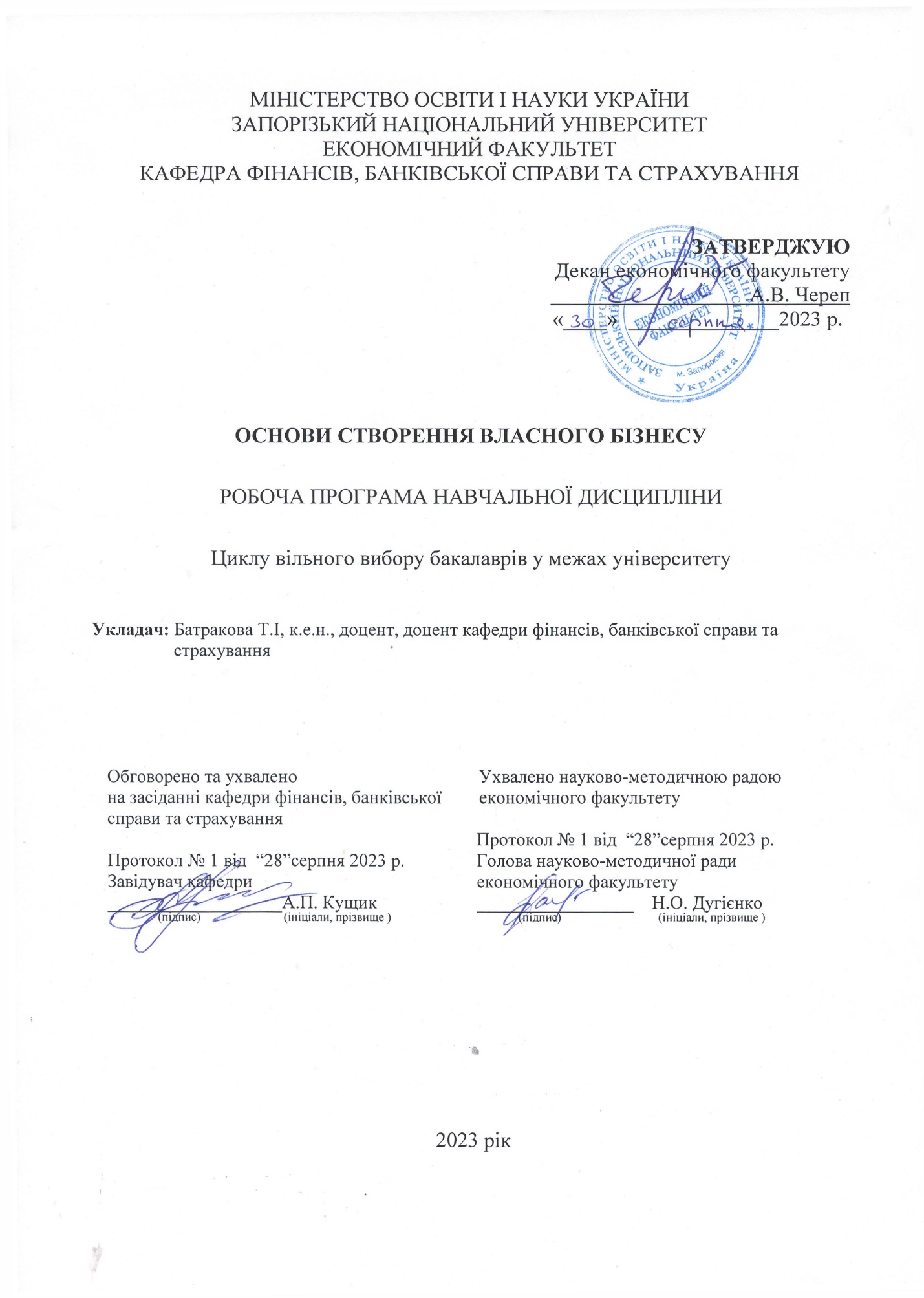 МІНІСТЕРСТВО ОСВІТИ І НАУКИ УКРАЇНИЗАПОРІЗЬКИЙ НАЦІОНАЛЬНИЙ УНІВЕРСИТЕТЕкономічнийФакультетКафедраУПРАВЛІННЯ ПЕРСОНАЛОМ І МАРКЕТИНГУ                                                       ЗАТВЕРДЖУЮДекан економічного факультету ______        А.В. Череп «______»_______________2023ОСНОВИ СТВОРЕННЯ ВЛАСНОГО БІЗНЕСУРОБОЧА ПРОГРАМА НАВЧАЛЬНОЇ ДИСЦИПЛІНИЦиклу вільного вибору бакалаврів в межах університетуспеціальностей  – 051 Економіка, 052 Політологія, 061 Журналістика, 071 Облік і оподаткування, 072 Фінанси, банківська справа та страхування, 081 Право, 091  Біологія, 101 Екологія, 192 Хімія, 231 Соціальна робота, 032 Історія та археологія, 014 Середня освіта,   061 Журналістика, Реклама і зв’язки з громадськістю, Видавнича справа та редагування, 073 Менеджмент, 035 Філологія. Укладач: к.е.н., доцент  Батракова Тетяна Іванівна 2023 рік1. Опис навчальної дисципліни2. Мета та завдання навчальної дисципліниМетою навчальної дисципліни «Основи створення власного бізнесу» є формування у студентів системи теоретичних і методичних знань  та навичок щодо планування, формування, організації  та ведення власного бізнесу в сучасних умовах, ключових принципів його функціонування в контексті розвитку конкурентного середовища, пошук основоположних орієнтирів у підприємницькій діяльності, аналіз ринкової інформації в напрямку прийняття економічно обґрунтованих рішень в умовах ризиків та механізм впливу держави на розвиток бізнесу через податкову, митну, фінансову, кредитну складові державної політики Тобто формування знань та навичок організації підприємницької діяльності фізичних та юридичних осіб, та супроводження здійснення їх господарської діяльності.Основними завданнями вивчення дисципліни «Основи створення власного бізнесу» є вивчення принципів вибору певних видів господарської діяльності; вивчення суті та форм ведення бізнесу; оволодіння сучасними управлінськими підходами та застосування інноваційних досягнень в процесі ведення власного бізнесу; вивчити та підібрати комплексну методику формування та розкриття у студентів підприємницького типу мислення, творчого, логічного та ініціативного характеру в процесі ведення власної справи; навчити складати, оформляти та презентувати реальні бізнес-плани власної справи або фінансового оздоровлення підприємства; надати можливість майбутньому фахівцю будувати економічно виважені та ефективні прогнози діяльності підприємства, установи, організації з векторною здатністю знаходити та враховувати зовнішні, внутрішні умови та ризики функціонування новоствореного підприємства; оволодіння сучасними інструментами прийняття ефективних управлінських рішень.Лекційний матеріал побудований з урахуванням сьогодення та передбачає вирішення основних проблеми підприємства у сучасних умовах обмеженого функціонування, знання дисципліни допоможе студенту сформувати стратегію щодо ефективного просування товарів і послуг, через мережу інтернет та соціальні мережі не залежно від впливу зовнішніх факторів.Змістовий модуль 1. Основні етапи створення власного бізнесу………………...6Тема 1. Пошук бізнес ідеї – перший крок до початку власної справи....................6Тема 2. Побудова власної бізнес-моделі та перевірка її життєздатність…….…..15Змістовий модуль 2 	Юридичне оформлення власної справи. Прибутковий маркетинг…………………………………………………………………..21Тема 3. Реєстрація підприємницької діяльності з мінімальними витратами…….21Тема 4. Принципи та закони цілісного маркетингу….............................................28Змістовий модуль 3.  Управління фінансами бізнесу в світі……………………..…39Тема 5. Фінансова звітність як загальноприйнята мова ринку…………………...39Тема 6. Як спланувати суму коштів необхідну для відкриття власного бізнесу...453. Програма навчальної дисципліниЗмістовий модуль 1. Сутність підприємницького лідерстваСутність підприємницького лідерства в сучасному бізнес-середовищіЗмістовий модуль 2. Планування власного бізнесу             1. Пошук бізнес ідеї – перший крок до початку власної справи              2. Побудова власної бізнес-моделі та перевірка її життєздатністьЗмістовий модуль 3. Організація власного бізнесу: юридичне оформлення та маркетинг власної справиРеєстрація підприємницької діяльності  Принципи та закони цілісного маркетингуЗмістовий модуль 4. Фінансове забезпечення та звітність1.Фінансова звітність як загальноприйнята мова ринку 2. Планування необхідної суми коштів для відкриття власної справи. Структура навчальної дисципліниВиди і зміст поточних контрольних заходів *8. Підсумковий семестровий контроль9. Рекомендована літератураОсновна:1.Біляк Т.О., Бірюченко С.Ю.,Бужимська К.О.Основи підприємництва: Підручник. –Житомир : ЖДТУ, 2019. – 492 с.ISBN 978-966-683-513-32.Панченко С.В., Дикань В.Л., Шраменко О. В. Підприємництво [Текст] : підручник – Харків : УкрДУЗТ,2018. – Ч. 1. Теоретичні основи організації підприємницької діяльності. – 241 с.3. Колот А. М. Створення власного бізнесу [Електронний ресурс]: навч. посібник — К. : КНЕУ, 2017. — 311 с.4. Доброва Н.В. Основи бізнесу: навчальний посібник. Одеса.2018. – 305 с.5. Мельников А. М., Коваленко О. А., Пундяк Н. Б. Основи організації бізнесу . Навчальний посібник. Київ : Центр учбової літератури, 2013. 200 с6. Савицька Н. Л., Козуб В. О., Печенка О. І. Європейський бізнес . Конспект лекцій. Харків.Форт. 2015. 132 с.7. Сич О. А., Нітман І. І. Аналіз впливу інституційного середовища на розвиток малого та середнього підприємництва. Проблеми і перспективи економіки та управління : науковий журнал. 2017. № 2(10). С. 111–118.8. Карпюк Г.І. Основи підприємництва: Навчальний посібник. Київ. 2021 рік108с.9. Попова Н. В. Маркетингові комунікації : підручник .Харків: «Факт», 2020. 315 с.Додаткова:1. Ануфрієва, О. Л. Підприємницька діяльність [Текст] : навч.посібник .  Івано-Франківськ : Лілея-НВ, 2014. – 304 с.2.Богдан, О. І. Формування підприємницької системи внутрішньофірмових взаємовідносин [Електронний ресурс] .Режим доступу : http : // dspace.nbuv.gov.ua /bitstream/handle/123456789/24810/st_51_17.pdf?sequence=1.3. Васильєва, Л. М. Бізнес-інкубатори як частина інфраструктури підтримки малого підприємництва [Електронний ресурс]. Режим доступу : http://www.nbuv.gov.ua/old_jrn/Soc_Gum/Dtr_ep/2010_1/files/EC110_11.pdf4. Гаташ, В. Бізнес-інкубатор для маленьких і середніх інноваційних фірм [Електронний ресурс].  Режим доступу : http://www.zn.kiev.ua.5. Гой, І. В. Підприємництво [Текст] : навч. посібник . К. : Центр учбової літератури, 2013. 368 с.6. Друкер, П. Ф. Бизнес и инновации [Текст]. М. : ООО «И.Д. Вильямс», 2007. – 432 с.7. Жигірь, А. Організаційно­правові форми підприємництва [Електронний ресурс] Ефективна економіка:електронне наукове фахове видання. 2012. – №3.  Режим доступу: http://www.economy.nayka.com.ua/?op=1&z=950.8. Захарчин, Г. М. Основи підприємництва [Текст] : навч.посібник 2-ге вид., перероб. і доп.  К. :Знання, 2013. – 407 с.9. Савіна, Н. Б. Основи підприємництва і маркетингу [Текст] : навч. посібник .  Рівне : НУВГП, 2013. – 210 с.10. Doing Business 2014: Understanding Regulations for Small and Medium-Size Enterprises. – Washington, DC: The World Bank.2013.11. Краус Н. М., Голобородько О. П., Краус К. М. Цифрова економіка: тренди та перспективи авангардного характеру розвитку. Ефективна економіка. 2018. № 1. URL: http://www.economy.nayka.com.ua/?op=1&z=6047 (Дата звернення: 20.11.2019)12. Джоді Кук. Instagram Rules. The Essential Guide to Building Brands, Business and Community. Frances Lincoln. 2020. Р.25613. Конституція України від 28.06 1996 № 254к/96-ВР // Верховна Рада України [Електронний ресурс]. – Режим доступу : http://zakon. rada.gov.ua/cgi-bin/laws/main.cgi?nreg=254%EA%2F96-%E2%F0.14. Господарський кодекс України від 16.01.2003 № 436-IV // Верховна Рада України [Електронний ресурс]. – Режим доступу : http:// zakon4.rada.gov.ua/laws/show/436-15.15. Податковий кодекс України від 02.12.2010 № 2755-VI // Верховна Рада України [Електронний ресурс]. – Режим доступу : http:// zakon2.rada.gov.ua/laws/show/2755-17.16. Цивільний кодекс України від 16.01.2003 № 435-IV // Верховна Рада України [Електронний ресурс]. – Режим доступу : https:// zakon.rada.gov.ua/laws/show/435-15.17. Про акціонерні товариства : Закон України від 17.09.2008 № 514- VI // Верховна Рада України [Електронний ресурс]. – Режим доступу : https://zakon.rada.gov.ua/laws/show/514-17.18. Про банки і банківську діяльність : Закон України від 07.12.2000 № 2121-ІІI // Верховна Рада України [Електронний ресурс]. – Режим доступу : https://zakon.rada.gov.ua/laws/show/2121-14.19. Про господарські товариства : Закон України від 19.09.1991 № 1576-XII // Верховна Рада України [Електронний ресурс]. – Режим доступу : https://zakon.rada.gov.ua/laws/show/1576-12.20. Про державну допомогу суб’єктам господарювання : Закон України від 01.07.2014 № 1555- VII // Верховна Рада України [Електронний ресурс]. – Режим доступу :https://zakon.rada.gov.ua/laws/ show/1555-18.21. Про державну реєстрацію юридичних осіб, фізичних осіб-підприємців та громадських формувань : Закон України від 15.05.2003 № 755-IV // Верховна Рада України [Електронний ресурс]. – Режим доступу : https://zakon.rada.gov.ua/laws/show/755-15.Інформаційні ресурси:1.Офіційний сайт Верховної Ради України:  www.rada.gov.ua2.Український союз промисловців та підприємців: www.uspp.ua3.Комітет з питань промислової політики та підприємництва: www.komprompol.rada.gov.ua4.Офіційний сайт Української асоціації інвестиційного бізнесу: www.uaib.com.ua.5. Міністерство фінансів України:   www.minfin.gov.ua6.Державна служба статистики України:   www.ukrstat.gov.ua7. Бізнес-план кафе-кондитерської. Бізнес Світ: сучасний бізнес. URL:https://busines.in.ua/gotovyj-biznes-plan-kafe-kondyterskoyi/.8. Бізнес-план по відкриттю кафе, бару чи ресторану. Бізнес в Україні. Бізнесідеї у сфері торгівлі. URL: https://dumka.biz/biznes-plan-po-vidkrittju-kafe-baru-chirestoranu/. http://ukrgroshi.com.ua/biznes-planu-restoranu-gotoviy-priklad.html.9.Бізнес-план інструкція для початківців: https://itstatti.in.ua/18-biznes/659-yak-pravilno-napisati-biznes-plan.htmlОбговорено та ухваленона засіданні кафедри_управління персоналом і маркетингуПротокол №___ від  “__”_____2023 р.Завідувач кафедри___________________М.М.Іванов(підпис)(ініціали, прізвище )Ухвалено науково-методичною радою економічного факультетуПротокол №_1_від  “__ ”___0__2023 р.Голова науково-методичної ради економічного факультету____________________І.І.Колобердянко           (підпис)(ініціали, прізвище )Погоджено з навчально-методичним відділом_____________________________          (підпис)                                                     Галузь знань, спеціальність, освітня програма рівень вищої освіти Нормативні показники для планування і розподілу дисципліни на змістові модулі Характеристика навчальної дисципліниХарактеристика навчальної дисципліниГалузь знань, спеціальність, освітня програма рівень вищої освіти Нормативні показники для планування і розподілу дисципліни на змістові модулі очна (денна) форма здобуття освітизаочна (дистанційна) форма здобуття освітиРівень вищої освіти: бакалаврський Кількість кредитів –  3Вибіркова Вибіркова Рівень вищої освіти: бакалаврський Кількість кредитів –  3Цикл дисциплін професійної підготовкиЦикл дисциплін професійної підготовкиРівень вищої освіти: бакалаврський Загальна кількість годин – 90Семестр:Семестр:Рівень вищої освіти: бакалаврський Загальна кількість годин – 908 -й -йРівень вищої освіти: бакалаврський *Змістових модулів – 4ЛекціїЛекціїРівень вищої освіти: бакалаврський *Змістових модулів – 420год.год.Рівень вищої освіти: бакалаврський *Змістових модулів – 4Практичні Практичні Рівень вищої освіти: бакалаврський Кількість поточних контрольних заходів – 10год.год.Рівень вищої освіти: бакалаврський Кількість поточних контрольних заходів – 10Самостійна роботаСамостійна роботаРівень вищої освіти: бакалаврський Кількість поточних контрольних заходів – 1070 год.год.Рівень вищої освіти: бакалаврський Кількість поточних контрольних заходів – 10Вид підсумкового семестрового контролю: залікВид підсумкового семестрового контролю: залікЗмістовий модульУсьогогодинАудиторні (контактні) годиниАудиторні (контактні) годиниАудиторні (контактні) годиниАудиторні (контактні) годиниАудиторні (контактні) годиниАудиторні (контактні) годиниСамостійна робота, годСамостійна робота, годСистема накопичення балівЗмістовий модульУсьогогодинУсьогогодинУсьогогодинЛекційні заняття, годЛекційні заняття, годТеор.зав-ня, к-ть балівПракт.зав-ня,к-ть балівУсього балівЗмістовий модульУсьогогодинУсьогогодинУсьогогодино/д.ф.з/дистф.о/д ф.з/дистф.Теор.зав-ня, к-ть балівПракт.зав-ня,к-ть балівУсього балів1233458910111212о/д.ф.з/дист.ф.458910111211522101414215661015153156610151541566101616Усього за змістові модулі602020406060Підсумк. семестр. контрользалік303040Загалом909090909090909090100Назва темиКількістьгодинКількістьгодинНазва темио/дф.з/дист.123411.Основні етапи створення власного бізнесу  212. Сутність підприємницького лідерства в сучасному бізнес-середовищі223. Бізнес-планування з урахуванням організаційно-правової форми ведення бізнесу324. Маркетинг- план бізнес-проєкту235.Організаційне забезпечення бізнесу236. Розробка фінансового плану бізнесу347.Ідентифікація та мінімізація ризиків новоствореного бізнесу  448. Соціальна відповідальність бізнесу2РазомРазом20…№ змістового модуляВид поточного контрольного заходуЗміст поточного контрольного заходуКритерії оцінювання**Усього балів123451Практичне завдання  підготовка презентації теоретичного питанняПрактичне завдання 1-2 в системі https://moodle.znu.edu.ua/course/view.php?id= 14231Виконання практичного завдання максимально оцінюється у 5 балів10Усього за ЗМ 1контр.заходів2102ТестуванняПроходження он-лайн тесту в системі https://moodle.znu.edu.ua/course/view.php?id= 14231(тест 1)Тестування передбачає 20 питань, кожне питання оцінюється в 0,5бали 102Практичне завданняпідготовка презентації теоретичного питанняПрактичне завдання  розв’язання типових задачПрактичне завдання 3-4 в системі https://moodle.znu.edu.ua/course/view.php?id= 14231Виконання практичного завдання максимально оцінюється у 5 балівПередбачено розв’язання виконання 5 задач. Кожна задача оцінюється максималь-но в 2 бали10Усього за ЗМ 2контр.заходів320Практичне завдання  підготовка презентації теоретичного питанняПрактичне завдання 5-6 в системі https://moodle.znu.edu.ua/course/view.php?id= 14231Виконання практичного завдання максимально оцінюється у 5 балів10Усього за ЗМ 3контр.заходів2104ТестуванняПроходження он-лайн тесту в системі https://moodle.znu.edu.ua/course/view.php?id= 14231(тест 2)Тестування передбачає 20 питань, кожне питання оцінюється в 0,5бали     104Практичне завдання  підготовка презентації теоретичного питанняПрактичне завдання 7-8в системі https://moodle.znu.edu.ua/course/view.php?id= 14231Виконання практичного завдання максимально оцінюється у 5 балівПередбачено розв’язання виконання 6 задач. Кожна задача оцінюється максималь-но в 2 бали     10Усього за ЗМ 4контр.заходів320Усього за змістові модулі контр.заходів1060Форма Види підсумкових контрольних заходівЗміст підсумкового контрольного заходуКритерії оцінюванняУсього балів12345ЗалікТестуванняТестування передбачає 40 питань, кожне питання оцінюється в 0,5бали40*0.520ЗалікПрактичне завдання:ситуаційні завданняРозв’язання ситуаційної вправи та обґрунтування висновків за результатами виконаного завдання2020Усього за підсумковий  семестровий контроль40